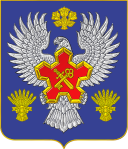 ВОЛГОГРАДСКАЯ ОБЛАСТЬ П О С Т А Н О В Л Е Н И ЕАДМИНИСТРАЦИИ ГОРОДИЩЕНСКОГО МУНИЦИПАЛЬНОГО РАЙОНАот 30 декабря 2020 г. № 1282-пО внесении изменений в Устав муниципального казенного учреждения «Центр культурного, спортивного и библиотечного обслуживания населения Городищенского городского поселения» В соответствии с Федеральными законами от 08.08.2001 г. № 129-ФЗ 
«О государственной регистрации юридических лиц и индивидуальных предпринимателей», от 06.10.2003 г. № 131-ФЗ «Об общих принципах местного самоуправления в Российской Федерации», на основании Решения Городищенской районной Думы Волгоградской области от 06.08.2020 г. № 103 «О внесении изменений и дополнений в Устав Городищенского муниципального района Волгоградской области», Решения Городищенской городской Думы 
от 13.08.2020 г. № 66/2 «О принятии Устава Городищенского городского поселения Городищенского муниципального района Волгоградской области», 
п о с т а н о в л я ю:1. Внести следующие изменения в Устав муниципального казенного учреждения «Центр культурного, спортивного и библиотечного обслуживания населения Городищенского городского поселения»:1.1. Пункт 1.7. Устава читать в следующей редакции:«1.7. Учредителем является администрация Городищенского муниципального района Волгоградской области (далее - Учредитель) в порядке и в пределах, определенных законодательством Российской Федерации. Местонахождение и юридический адрес Учредителя: 403003, Волгоградская область, Городищенский район, р.п. Городище, пл. 40 лет Сталинградской битвы, 1.».1.2. Пункт 3.6. Устава читать в следующей редакции:«3.6. Единоличным исполнительным органом Учреждения является Директор, назначаемый и освобождаемый от должности распоряжением администрации Городищенского муниципального района Волгоградской области в порядке, установленном трудовым законодательством Российской Федерации, и подотчетный Учредителю. Директор действует в соответствии 
с действующим законодательством Российской Федерации, настоящим Уставом, трудовым договором, а также другими обязательными для него положениями и нормативными правовыми актами.».1.3. Пункт 4.1. Устава читать в следующей редакции:«4.1. Имущество учреждения закрепляется за ним на праве оперативного управления и в порядке, установленном законодательством Российской Федерации, и является муниципальной собственностью Городищенского городского поселения. Полномочия собственника осуществляет администрация Городищенского муниципального района Волгоградской области. Земельный участок, необходимый для выполнения Учреждением своих уставных задач, предоставляется ему на праве постоянного (бессрочного) пользования.».1.4. Пункт 4.3. Устава читать в следующей редакции:«4.3. Учреждение использует имущество и денежные средства 
для достижения целей, определенных его Уставом. Контроль за сохранностью, использованием по назначению муниципального, закрепленного на праве оперативного управления имущества, осуществляет администрация Городищенского муниципального района Волгоградской области.».1.5. Пункт 6.1. Устава читать в следующей редакции:«6.1. Учреждение может быть реорганизовано или ликвидировано 
в соответствии с положениями Гражданского кодекса Российской Федерации, Федерального закона от 12.01.1996 г. №7-ФЗ «О некоммерческих организациях», других федеральных законов, в порядке установленном администрацией Городищенского муниципального района Волгоградской области.».1.6. Пункт 7.1. Устава читать в следующей редакции:«7.1. Изменения в Устав Учреждения вносятся в соответствии 
с положениями Гражданского кодекса Российской Федерации, Федерального закона от 12.01.1996 г. №7-ФЗ «О некоммерческих организациях», других федеральных законов, в порядке, установленном администрацией Городищенского муниципального района Волгоградской области.».1.7. Остальные положения Устава оставить без изменения.2. Назначить директора муниципального казенного учреждения «Центр культурного, спортивного и библиотечного обслуживания населения Городищенского городского поселения» Ткачеву Олесю Анатольевну лицом, ответственным за направление пакета документов для регистрации данных изменений в уполномоченный орган.3. Опубликовать настоящее постановление в общественно-политической газете Городищенского муниципального района «Междуречье» и 
на официальном сайте администрации Городищенского муниципального района.4. Контроль за исполнением настоящего постановления возложить 
на заместителя главы Городищенского муниципального района 
С.Н. Будникова.Глава Городищенскогомуниципального района                                                                           А.В. Кагитин